Department of Physics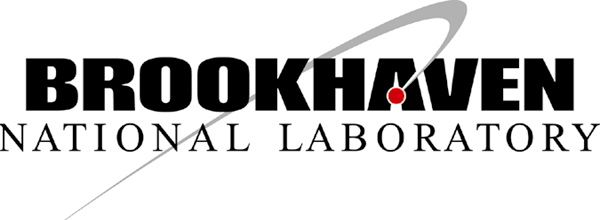 Building 510CP.O. Box 5000Upton, NY 11973-5000Phone 631 344-2286Fax 631 344-3253haggerty@bnl.govmanaged by Brookhaven Science Associates
for the U.S. Department of Energy www.phenix.bnl.gov/~haggertyDate: 	Feb 16, 2021							MemoTo: Rachid Nouicer, INTT L2 managerFrom:	Russell Feder, sPHENIX Chief ME and review chairSubject: INTT Production Readiness ReviewA Production Readiness Review (PRR) for INTT components will be held March 2nd, 2021 as a virtual meeting.  The purpose of the PRR is to address design updates and actions items from the FDR and approve readiness for fabrication of the INTT stave and ladder parts and assemblies. The agenda for the INTT review and web meeting link information is posted on INDICO here:  https://indico.bnl.gov/event/10800/INTT PRR PanelRussell Feder (Chair) – BNL sPHENIX engineering and integrationJason Bessuille – MIT Bates MVTX engineeringDavid Lynn – BNL ATLAS DetectorJohn Haggerty - BNL sPHENIX physics and detectors expertRich Ruggiero - BNL sPHENIX engineering and integrationWalter Sondheim – LANL MVTX engineeringThis Production Readiness Review (PRR) for the INTT stave and ladder components addresses the following questions and topics:Engineering and Design – For the items under consideration for fabrication approval are all requirements and interfaces locked and documented?  Has the integration of the parts been carefully checked with other INTT components and surrounding sPHENIX components? Is the design complete, and documented in detailed assembly and parts drawings? Have the drawings been checked?Management - Has the schedule for procurement, including internal signatures andapprovals, bid duration, material procurement, and fabrication been correctly estimated?  Is the schedule in-line with the sPHENIX construction schedule?Fabrication – Have potential vendors been identified? Will assembly be required? Who will perform the assembly? What are the acceptance criteria for parts? Is thisdocumented and part of the procurement package? Who will do the acceptanceinspection and testing? Is shipping included in the procurement? Where will equipment be stored upon arrival at BNL?Quality - What are the quality assurance requirements for this procurement? Arematerial certifications required? Are there intermediate inspection steps required during fabrication that will require BNL team involvement?Safety – Have all safety requirements for assembly and testing work at BNL been satisfied and closed out? Is there an ESR approval for the INTT assembly and testing areas in building 510?General conduct of sPHENIX PRR’s is described in https://docdb.sphenix.bnl.gov/cgi-bin/private/ShowDocument?docid=207